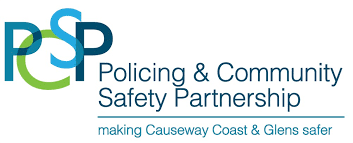 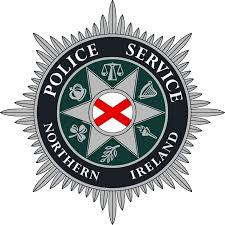 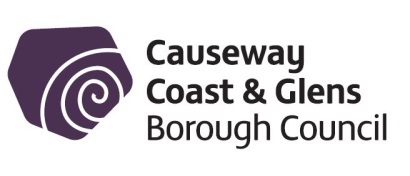 Registration Form     –    SMS Text Alert SchemePlease PRINT clearly:First name__________________SurnameSurnameSurname _______________________ _______________________ _______________________                                         Home address postcode    ________________________                                         Home address postcode    ________________________                                         Home address postcode    ________________________                                         Home address postcode    ________________________                                         Home address postcode    ________________________                                         Home address postcode    ________________________                                         Home address postcode    ________________________                                         Home address postcode    ________________________Please send Text Alert! messages to my mobile number: Please send Text Alert! messages to my mobile number: Please send Text Alert! messages to my mobile number: Please send Text Alert! messages to my mobile number: Please send Text Alert! messages to my mobile number: Please send Text Alert! messages to my mobile number: ______________________________________Please tick this box to confirm that you are over 18 years of age and that you have read the Text Alert information brochure. The ticked box confirms that you understand how your contact information will be used by your local PCSP and the PSNI, in full compliance with the Data Protection Act 1998.Please tick this box to confirm that you are over 18 years of age and that you have read the Text Alert information brochure. The ticked box confirms that you understand how your contact information will be used by your local PCSP and the PSNI, in full compliance with the Data Protection Act 1998.Please tick this box to confirm that you are over 18 years of age and that you have read the Text Alert information brochure. The ticked box confirms that you understand how your contact information will be used by your local PCSP and the PSNI, in full compliance with the Data Protection Act 1998.Please tick this box to confirm that you are over 18 years of age and that you have read the Text Alert information brochure. The ticked box confirms that you understand how your contact information will be used by your local PCSP and the PSNI, in full compliance with the Data Protection Act 1998.Please tick this box to confirm that you are over 18 years of age and that you have read the Text Alert information brochure. The ticked box confirms that you understand how your contact information will be used by your local PCSP and the PSNI, in full compliance with the Data Protection Act 1998.Please tick this box to confirm that you are over 18 years of age and that you have read the Text Alert information brochure. The ticked box confirms that you understand how your contact information will be used by your local PCSP and the PSNI, in full compliance with the Data Protection Act 1998.Please tick this box to confirm that you are over 18 years of age and that you have read the Text Alert information brochure. The ticked box confirms that you understand how your contact information will be used by your local PCSP and the PSNI, in full compliance with the Data Protection Act 1998.Please tick  all that apply.  Are you….Please tick  all that apply.  Are you….Please tick  all that apply.  Are you….Please tick  all that apply.  Are you….Please tick  all that apply.  Are you….Please tick  all that apply.  Are you….Please tick  all that apply.  Are you….Please tick  all that apply.  Are you….A Member of a Neighbourhood Watch Scheme?Please insert name of your NW schemeA Member of a Neighbourhood Watch Scheme?Please insert name of your NW schemeA Member of a Neighbourhood Watch Scheme?Please insert name of your NW scheme-----  ____________________________-----  ____________________________-----  ____________________________-----  ____________________________-----  ____________________________A Business Owner?Please insert postcode for the location of your businessA Business Owner?Please insert postcode for the location of your businessA Business Owner?Please insert postcode for the location of your business-----  ____________________________-----  ____________________________-----  ____________________________-----  ____________________________-----  ____________________________A Farmer? Please insert location if different from home postcodeA Farmer? Please insert location if different from home postcodeA Farmer? Please insert location if different from home postcode-----  ____________________________-----  ____________________________-----  ____________________________-----  ____________________________-----  ____________________________A Caravan Owner?Please insert location of your caravanA Caravan Owner?Please insert location of your caravanA Caravan Owner?Please insert location of your caravan-----  ____________________________-----  ____________________________-----  ____________________________-----  ____________________________-----  ____________________________None of the above?All residents of CCG Borough can registerNone of the above?All residents of CCG Borough can registerNone of the above?All residents of CCG Borough can register____________________________________________________________________________________________________________________________________________I, the undersigned, give permission to PCSP to place my details on a computerised database system for use only in the Text Alert scheme. I agree that the Police Service of Northern Ireland may carry out a Police Service Check as to my suitability to receive information via this scheme. PCSP reserves the right to remove an individual from the Text Alert scheme if it becomes known that the individual has been involved in criminal activity or for any other reason which is deemed unacceptable to the purpose of this scheme. I, the undersigned, give permission to PCSP to place my details on a computerised database system for use only in the Text Alert scheme. I agree that the Police Service of Northern Ireland may carry out a Police Service Check as to my suitability to receive information via this scheme. PCSP reserves the right to remove an individual from the Text Alert scheme if it becomes known that the individual has been involved in criminal activity or for any other reason which is deemed unacceptable to the purpose of this scheme. I, the undersigned, give permission to PCSP to place my details on a computerised database system for use only in the Text Alert scheme. I agree that the Police Service of Northern Ireland may carry out a Police Service Check as to my suitability to receive information via this scheme. PCSP reserves the right to remove an individual from the Text Alert scheme if it becomes known that the individual has been involved in criminal activity or for any other reason which is deemed unacceptable to the purpose of this scheme. I, the undersigned, give permission to PCSP to place my details on a computerised database system for use only in the Text Alert scheme. I agree that the Police Service of Northern Ireland may carry out a Police Service Check as to my suitability to receive information via this scheme. PCSP reserves the right to remove an individual from the Text Alert scheme if it becomes known that the individual has been involved in criminal activity or for any other reason which is deemed unacceptable to the purpose of this scheme. I, the undersigned, give permission to PCSP to place my details on a computerised database system for use only in the Text Alert scheme. I agree that the Police Service of Northern Ireland may carry out a Police Service Check as to my suitability to receive information via this scheme. PCSP reserves the right to remove an individual from the Text Alert scheme if it becomes known that the individual has been involved in criminal activity or for any other reason which is deemed unacceptable to the purpose of this scheme. I, the undersigned, give permission to PCSP to place my details on a computerised database system for use only in the Text Alert scheme. I agree that the Police Service of Northern Ireland may carry out a Police Service Check as to my suitability to receive information via this scheme. PCSP reserves the right to remove an individual from the Text Alert scheme if it becomes known that the individual has been involved in criminal activity or for any other reason which is deemed unacceptable to the purpose of this scheme. I, the undersigned, give permission to PCSP to place my details on a computerised database system for use only in the Text Alert scheme. I agree that the Police Service of Northern Ireland may carry out a Police Service Check as to my suitability to receive information via this scheme. PCSP reserves the right to remove an individual from the Text Alert scheme if it becomes known that the individual has been involved in criminal activity or for any other reason which is deemed unacceptable to the purpose of this scheme. I, the undersigned, give permission to PCSP to place my details on a computerised database system for use only in the Text Alert scheme. I agree that the Police Service of Northern Ireland may carry out a Police Service Check as to my suitability to receive information via this scheme. PCSP reserves the right to remove an individual from the Text Alert scheme if it becomes known that the individual has been involved in criminal activity or for any other reason which is deemed unacceptable to the purpose of this scheme. Signed _______________________________     Signed _______________________________     Signed _______________________________     Signed _______________________________     Date _____________________Date _____________________Date _____________________Date _____________________